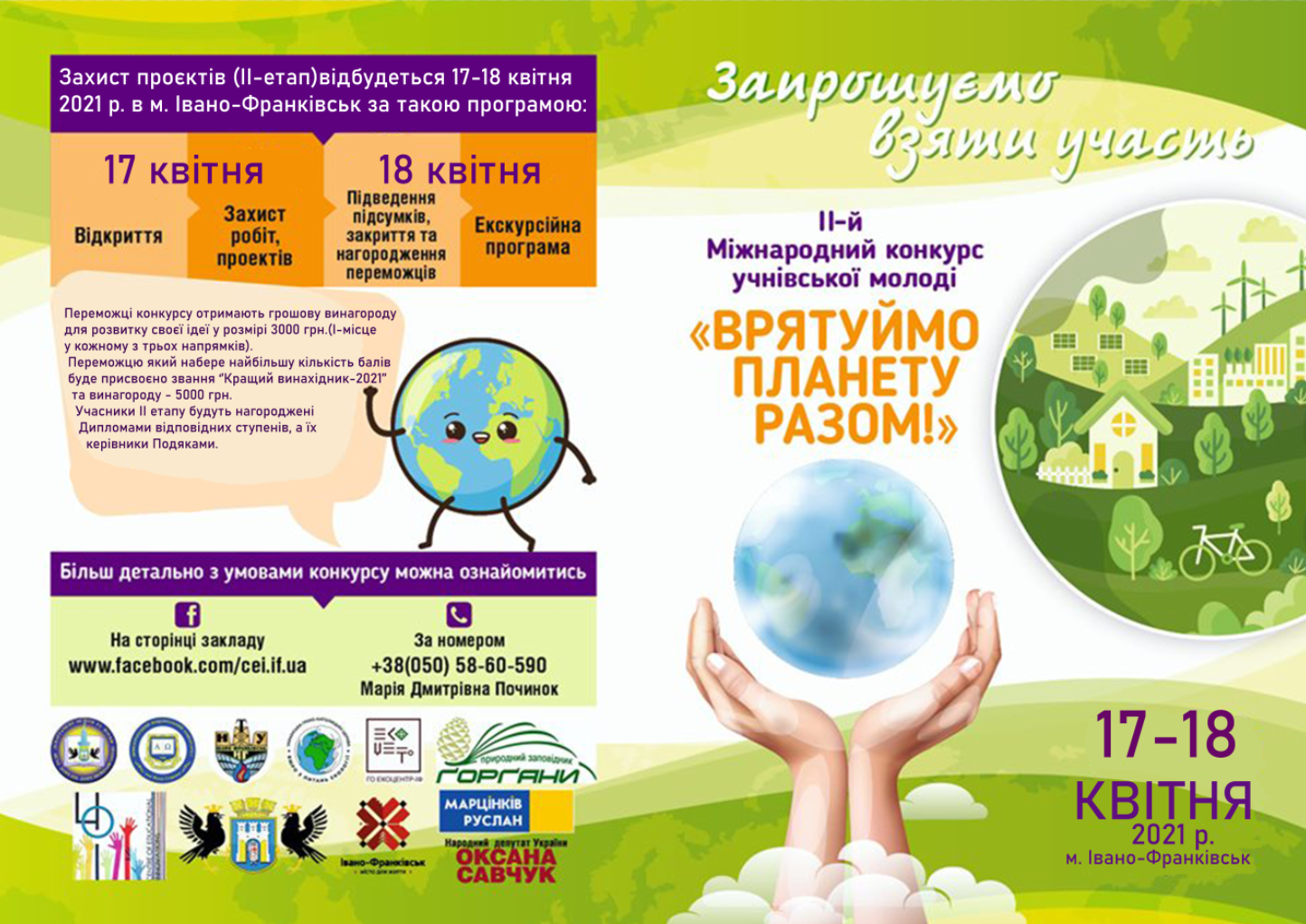 THE  INTERNATIONAL   CONTEST  FOR  SECONDARY AND HIGH SCHOOL  STUDENTS"LET  US SAVE OUR  PLANET TOGETHER!"the Centre for Educational Innovations, Ivano-Frankivsk, Ukrainethe Department of Education and Science, Ivano-Frankivsk, UkraineThe  Ivano-Frankivsk Centre for Educational Innovations is honoured to announce a call for participation in the International contest "LET  US SAVE OUR  PLANET TOGETHER!" that will be held in Ivano-Frankivsk, Ukraine from March 15 to April 18, 2021.HOST INSTITUTION ADDRESS:General information ABOUT THE CONTESTThis Regulation defines the procedure for holding the International Contest among young people "Let's Save the Planet Together!" (hereinafter – the  Contest.)The Contest is held annually on a voluntary basis and is open to students of general secondary education, extracurricular and vocational education aged 13-18.This Inernational Contest  is a unique event that brings school students, industry, government, and academia together in the search for improved solutions to   challenges. The Contest occurs in April and draws students from around Ukraine and the world to showcase engineering design solutions.This event is important for educating an  ly conscious generation able to solve their local and regional problems, drawing up plans for the development and rational use of natural resources, creating space for talented people, financial support for their further  researchSchool students are supposed to design solutions for real-world problems and develop fully operational bench-scale models of their technologies.Then they  communicate their work through a conference-style poster and both written and oral presentations, which they showcase along with the bench scale model before a panel of   professionals who judge the contest. School students hone their skills while solving challenging real-world problems. Their solutions are judged by academic and engineering professionals through research papers, oral presentations, and bench-scale demonstrations.The rigorous requirements of the contest help develop students’  entrepreneurial mindset in   design .GOALS  AND  OBJECTIVESThe  global  goals:to spot young, talented people between the ages of 13 and 17 and support their ideas to save the environment;to inspire  young people in Ukraine and around the world to develop innovative ways to tackle the   issues that matter to them.Objectives: to promote STEM education as a way to bring 21st century skills into the classroom and foster in young learners a long-term interest in these subjects; to develop their science, technology, engineering and mathematics skills through solving practical, real world problems; to  promote critical thinking, problem solving, collaboration and perseverance; skills that are useful throughout their lives;to support young inventors and provide opportunities for the implementation of the best research projects;to develop   outlook,   competence and foundations of rational use of natural resources;to raise   awareness and ecological consciousness;to  identify talented young people and involve them in research, support and promote  would-be  researchers for high-tech industries in Ukraine;to promote their career awareness, to help navigate their occupational options to choose and train for jobs that suit your personality, skills, and interests;to identify the best young inventor and award the title of "Inventor of the Year".ELIGIBILITY FOR PARTICIPATIONSchool students from all over Ukraine and other countries  in grade  6 to 12 who are between 13 and 17 years of age are eligible to participate; each participating student is limited to one entry. Each contestant   prepares written, oral, poster, and bench-scale model presentations in response to urgent tasks.Each contestant  should have an adviser (a school teacher or university professor)  and/or co-adviser (from any institution that advised on the project).The contestant’s personal data will be processed according to the Data Protection Law.CONTEST  REQUIREMENTS   AND  PARTICIPATION  CRITERIA   Focus:research; scienсe and technology, IT-engineering;ecology, biotechnology; social studies;arts; design and architecture. Contest aligns with the following requirement: the tasks should be challenging multi-month projects requiring a student to design and demonstrate functionality of a real-world complex   system.Student Outcomes:an ability to identify, formulate, and solve complex engineering problems by applying principles of engineering, science, and mathematicsan ability to apply engineering design to produce solutions that meet specified needs with consideration of public health, safety, and welfare, as well as global, cultural, social,  , and economic factorsan ability to communicate effectively with a range of audiencesan ability to recognize ethical and professional responsibilities in engineering situations and make informed judgments, which must consider the impact of engineering solutions in global, economic,  and societal contextsan ability to function effectively on a team whose members together provide leadership, create a collaborative and inclusive environment, establish goals, plan tasks, and meet objectivesan ability to develop and conduct appropriate experimentation, analyze and interpret data, and use engineering judgment to draw conclusionsan ability to acquire and apply new knowledge as needed, using appropriate learning strategies.THE JUDGING PROCESS and WINNER SELECTIONYour Entry will be judged in one of two sections. A Judging Panel will review and select the entries submitted. Entries will be judged based on their competition groups as determined by the judges. There are two rounds of judging. The first round of judging occurs when the participant’s project is reviewed by a panel of judges. The finalists will make online presentations.The Criteria and maximum score for each entry section is as below:Judging criteriaGeneral judging criteria include: process feasibility and practicality, cost analysis, community relations and outreach, adherence to various applicable regulations and permitting, safety considerations, and a discussion of potential waste streams, etc.Points JUDGESJudges are:Volunteers who attend the contest for four days and provide their own transportation and lodging.People who have worked in   fields as scientists, engineers, regulatory, and/or public relations liaisons.People who want to encourage future engineers and introduce them to new ideas and new ways of thinkingAWARDSAll participants who will finalize their submissions and do it on time before the deadline will get a certificate of participation where a name of a registered participant, a school and country will be specified.  All participating students are eligible for the Award Recipients.The participants of the second stage of the Contest will be awarded cash prizes – 3000 UAH.  The Best  Inventor of the Year will be awarded 5000 UAH. Other outstanding students will receive various presents, diplomas and certificates.  Their supervisors will be awarded Certificates of Merit.IMPORTANT DATESІнформація про учасника   /    Information about the contestantІнформація про  керівника   /    Information about the superbisor/advisorSend an application form, a summary, and a Power Point presentation to the Centre for Educational Innovations:  cei.if.ua@gmail.com Appendix 2to the Guidelines on the International   Contest"Let  Us Save Our  Planet Together!"requirements for the research paper submitted for the International Contest "Let  Us Save Our Planet Together!"Note 1. It is advisable that the  body of the paper include: Full-scale design descriptionTechnical evaluationBench-scale/prototype design and performance (test data)Business Plan, including economic analysis and scale-up implementation scheduleWaste generation considerationsHealth, Safety, and   regulationsCommunity Relations Plan (what efforts will be made to encourage public acceptance)Note 2.Remember to keep a copy of your manuscript for yourself.Note 3.  Manuscripts ascertained in containing mistakes, violating copyright, publishing ethics, publishing requirements or providing misleading information, shall be removed without warning and compensation.Address:Ivano-Frankivsk Centre for Educational Innovations, 36 Nazalezhnist Street, Ivano-Frankivsk, 76018, UkraineTel.:(+38) 0342586022,   +(38) 0 98 785 1992;  +(38)0 68 933 4992e-mail:cei.if.ua@gmail.comWeb sitehttps://cei.if.ua/WRITTEN REPORT Judges’ Scoring Rubric:summary, basis for design, equipment and process selection, depth of research, laboratory evaluation, testing, discussion of legal implications, economic analysis and/or cost benefit discussion, professional audits/public involvement, overall quality/succinctness, clarity of communication.Summary includes engineering basis for design and summary of results.Equipment and process selection based on in-depth research of process and equipment.Discussion of lab evaluation, testing, process monitoring, and waste generation.Discussion of legal, health, and safety (worker and public) implications for the entire process.Economic analysis and/or cost/benefit discussion.Professional audits/public involvement.Overall quality: grammar, organization, succinctness.Timely/Late SubmissionBench-Scale DemonstrationGeneral Judging Criteriaeffectiveness and overall performance, originality, craftsmanship, completeness, safety,   and public health considerations, waste generation, cost effectiveness, scalability, processing time, ease of use, reliability, communication and ability to answer questionsFunctionality, yield and overall performanceBench-scale process operation safetyWaste generation, recovery and stability (where applicable)Originality and completeness of the bench scaleRepeatability, accuracy and reproducibility of bench scaleCost of and suitability of bench-scale constructionORAL PRESENTATIONOral Presentation Guidelines and Judging Criteriacompleteness of presentation, inclusion of key sections, effectiveness, team participation, audio-visual materials, and ability to answer questionsRegulations and LogisticsPresentation Time Limit: 10 minutesQuestion/Answer period: 10 minutesSetup and breakdown time: total of 5 minutesPoint deductions:  points deducted per minute over the Presentation Time LimitMedia: PowerPoint presentations must be on the contestant’s computer. The computer will be plugged into the AV system at the venue.Primary Audience: Judges who, acting as potential client, will decide if your designs are technically, logistically, and economically viable.Secondary Audience: Contestants from otherthe participating schools.Videotaping: Is not allowed.Dress: Business attire (Dress for Success!)Goal: Convincing your client (a.k.a. the judges) that yours is the optimal solution for the task.Introduction: Introduce yourself and your work briefly to the judges at the beginning of the presentation.Conclusions: End the presentation with a discussion of conclusions. Finally, ask the audience if they have questions.Preparation:Prepare a confident, technical and business-like discussion of your solution.Include all essential elements from the body of the written report .Include citations at the bottom of each slide.Use graphs, charts and figures to illustrate trends and findings.Be concise. The judges have already read the report. Point out only the most important points.Anticipate questions: The judges, like a manager or client, will usually identify a weak area in your logic or presentation and probe it. If you do not know the answer, do not bluff. Promise to look it up and discuss it during the bench-scale demos on the following day.General Judging CriteriaOverall quality, completeness, level of research and discussion of resultsJustification and advantages of the proposed projectProcess flow sheet, material balance and safety discussionRealism of cost estimatesAbility to answer judges’ questionsDelivery and effectiveness of presentationPOSTER PRESENTATIONGeneral Judging Criteriaeffectiveness, graphic impact, presentation, completeness, and ability to answer questionsConciseness and clarity of the posterCompleteness of the posterTeam’s knowledge of the subjectOverall ImpressionCriteria Criteria Criteria Points Relevance of the project topic, elements of scientific noveltySignificant, compliance of the project topic with the modern needs of a certain field of science and prospects for its development, practical tasks of the relevant field 0- the relevance of the topic is not justified;6- partial disclosure of the relevance of the topic;8- novelty is not scientifically proved;10- the work is characterized by scientific novelty;Validity of the results obtained The recent scientifically substantiated results are obtained, which together solve a specific problem and allow to create the necessary invention0 - no valid results;6 - partially noticeable result;8 - the result is available, but not scientifically substantiated;10 - the scientifical result is scientifically substantiatedFocus on resultsSustainability of the research formula: substantiation of the relevance of the topic of the work, its connection with the object and subject of research; semantic correspondence of the purpose, tasks and constructive conclusions0 - the structure of the work does not meet the goals and objectives of the study, the object and subject of the study are not identified or do not correspond to the topic;6 - the structure of the work partially meets the goals and objectives, the relevance of the topic is presented as a statement, the formula of the work is not fully maintained;8 - the structure of the work as a whole is logical, the formulation of the subject, purpose, objectives, conclusions have insignificant shortcomings;10 - structure is logical, mutually agreed wording of the subject, purpose, objectives, conclusions, relevance is provenStructure of the presentationUse, quality and expediency of preparation of illustrative materials, mastery of the content and culture of the presentation0 – visual  materials are not used;6 - visual  materials of low quality, in the organization of the presentation there is uncertainty;8 - the presentation is well organized, the report is supplemented with visual  materials, which are not always referred to in the report;10 - the presentation is well organized, the report is accompanied by meaningful visual materialsProject qualityConformity of the project structure, orientation on results0 – the structure of the project does not correspond to its title;6 - the structure of the project partially corresponds to the title, the relevance of the topic is presented as a statement;8 - the structure of the project as a whole is logical, the wording of the titles of sections have insignificant substantive or editorial shortcomings;10 - the structure of the project is logical, mutually agreed wording of the object, purpose, objectives, conclusions, relevance is provenStepsDatesSTAGE I – OFF-SITE Call  for participationMarch 15, 2021Registration  opensEach participant should send to the Centre for Educational Innovations (cei.if.ua@gmail.com):an application form;an online profile;description of the project/invention (10 pages);Power Point presentation (10 slides)March 15, 2021 – April 15, 2021Name the files as follows:  bibik_proekt; bibik_zajavka, bibik_prezentatsiyaEach Advisor and Co-Advisor should complete an application form and an online profile.Registration closesApril 15, 2021Research work manuscript  submissionApril 15, 2021Preliminary Report on the winners of Stage I:https://www.facebook.com/cei.if.ua/https://cei.if.ua/ April 16, 2021STAGE  2 – ON-SITE / on-lineWelcome Ceremony, Dinner, and Safety Meeting MandatoryApril  17, 2021Project PresentationApril  17, 2021Closing Ceremony, awards ceremonyApril  18, 2021Social programApril  18, 2021Додаток 1 до Положення про Міжнародний конкурс «Врятуймо планету разом!»Appendix 1to the Guidelines on the International    Contest "Let  Us Save Our  Planet Together!"ЗАЯВКА НА УЧАСТЬУ МІЖНАРОДНОМУ КОНКУРСІ  «ВРЯТУЙМО ПЛАНЕТУ РАЗОМ!»Application formfor the International Contest "Let  Us Save  Our Planet Together!"ПрізвищеLast nameІм’я та по-батьковіGiven name(s)Дата народження (день, місяць, рік)Date of birth (day, month, year)Місце навчання:Institution affiliation:Клас Grade Назва номінаціїNomination  titleНапрям дослідженняField of researchНазва наукової роботиResearch project titleАдреса електронної поштиE-mail:Контактний телефонTel.:Необхідні умови для демонстраціїTechnical aids for the presentationПрізвищеLast nameІм’я та по-батькові:Given name(s)Місце роботи:Place of employmentПосадаPost  tittleНавчальний заклад, який відряджаєInstitution affiliationЕлектронна поштаE-mail:Контактний телефонTel.:Своїм підписом засвідчую достовірність викладеної мною у цій заявці інформації. З умовами участі у Міжнародному конкурсі «Врятуймо планету разом!»  ознайомлений (-на). I, the undersigned,  hereby confirm that all information specified herein is true.I declare  that I have read the conditions of participation in the International Contest "Let  Us Save our Planet Together!"(день, місяць, рік / day, month, year)(підпис учасника  / contestant’s signature)(підпис керівника  / adviser’s  signature)Length 10 pages , formatted according to the requirementsFile type and nameDOC or DOCX format (Microsoft Office Word), maximum file size – 3 mb;File name: for manuscript – last name_ robota (smith_robota); for application –  last name_ zajavka (smith_zajavka).LanguageUkrainian, English, German, French, Czech, Polish, RomanianLanguageAbstract – in English  (and  Ukrainian), the main text in Ukrainian, English, German, French, Czech, Polish, Romanian.Make sure that your text has been spell and grammar checked before submission.Use italics for any foreign language text in the manuscript body.Font Times New Roman 14 pt, regular; headers – upper case, bold type, centeredSpacing line spacing – 1,5; (including bibliography, any notes, citations, figures, and tables); spacing before – 0; spacing after – 0 Layout Paper size – A4; orientation – portrait; margins:  left – 2,5 cm, top, bottom, right – 1,5 cm each; text alignment – justified (the main text – right aligned; headers – center aligned);  paragraph alignment against left margin – 1,25;Begin chapters on new pages. Center the chapter title, even if it’s only Chapter One (or Chapter 1), about one-third of the way down the page. Skip a couple of spaces and begin the text of the chapter.Remove running heads on pages.Content organization  lengthTitle Page – 1  page;Abstract – 1 page;Abbreviations, notations, symbols, units – 1 page;A table of contents – 1 page;Introduction (with  explanation  of relevance and  novelty of project) –  2 pages;Literature review – 5 pages;Materials and methods – 4 pages (indicating the object and purpose of the study);Results and discussions – 3 -10 pages;Conclusions – 1- 3 pages;References – List of sources used (in an arbitrary order according to the new rules for the use of references) – 1 2  pages. (20-25  reference sources).Appendixes  (if applicable)Title page Institution that the contestant represent  Focus (in accordance with  these Regulations)Title (Capitalize all words, including prepositions that are more than four letters long.)Contestant’s given and last names;  contestant’s status (e.g. Middle school student, grade 7)Adviser’s given and last names;  job title, qualification  degree title, honour titleCo-adviser’s given and last names;  job title, qualification  degree title, honour title (not obligatory)institutional affiliation of the authors, contestant and supervisor’s contact informationAbstractone-paragraph summary of the entire study – no more than 250 words in length.Introductiona section which describes the topic under investigation, summarizes or discusses relevant prior research, identifies unresolved issues that the current research will address, and provides an overview of the research that is to be described in greater detail in the sections to follow.Methodsa section which details how the research was performed.  It typically features a description of the participants/subjects that were involved, the study design, the materials that were used, and the study procedure.  If there were multiple experiments, then each experiment may require a separate Methods section.Resultsa section which describes the data that was collected and the results of any statistical tests that were performed.  It may also be prefaced by a description of the analysis procedure that was used. If there were multiple experiments, then each experiment may require a separate Results section. It includes calculations, budget, etc.Discussioncommonly features a summary of the results that were obtained in the study, describes how those results address the topic under investigation and/or the issues that the research was designed to address, and may expand upon the implications of those findings and sustainability of the project.  Limitations and directions for future research are also commonly addressed.Referencesa list of articles and any books cited – an alphabetized list of the sources that are cited in the paper (by last name of the first author of each source). Appendix supplementary information (optional) – in some cases, additional information that is not critical to understanding the research paper, such as a list of experiment stimuli, details of a secondary analysis, or programming code, is provided.AppendixYou may use graphs, tables, figures in such sections as   “Materials and methods”, “Results and discussions” and “Appendixes  ”Appendices should be mentioned in the body of the text. Each Appendix should be labeled with a letter, except when there is only one Appendix. Each Appendix should have a title, which is not italicized; headings within the body of the Appendix are in italics. Capitalize any word 4 letters or longer (regardless of part of speech) occurring in the title, headings, and captions.Tables and/or Figuresgraphs and data (optional in some cases) – depending on the type of research being performed.Tables and/or FiguresTables and figures are inserted directly into the text and should appear after they are mentioned in the text.Introduce as “TABLE/FIGURE #”, followed on the next line by the title, in which all words longer than four letters are capitalized. There is no period at the end of the title.All abbreviations in tables must have definitions provided so that the table is readable without the accompanying text.All tables and figures should be in black and white or gray scale. All tables and figures should be in Word format. No images of any kind.